Scenario Music MakersAssignment for learners Interactive media product You work as a developer for Soundcast, a music management company who promotes and distributes UK music including bands, artists and songwriters. They are wanting to develop a new multimedia website to promote their new group. Soundcast have asked for a new interactive multimedia product to be developed that can be viewed on a number of devices. The product will be targeted at a wide range of users and be used to advertise the band whilst also allowing consumers to buy musical material. They require the that the relevant information is easy to find and that the product is not overly complex to use. The purpose of the product is to:  raise the profile of the band  be a source of information on the band to encourage more fans and publicity To increase sales and video views.You have been tasked with the design and development of this interactive product. The product must contain:  a minimum of six pages/screens  a minimum of two forms of interactivity  images, animation, audio and/or video. The product must also be:  easy to use  provide the user with a positive experience  provide relevant and up-to-date information about the band. links to social media All content produced must be original and produced by you. However, images, video, music or animations from copyright-free sources may be used, but must be referencedScenario Cambridge JunctionAssignment for learners Interactive media product You work as a developer for Cambridge Junction, an entertainment venue in Cambridge who host music, comedy, theatre, dance and events. They are wanting to develop a new multimedia website to promote their event programme. Cambridge Junction have asked for a new interactive multimedia product to be developed that can be viewed on a number of devices. The product will be targeted at a wide range of users and be used to advertise the venue whilst also allowing consumers to buy tickets and merchandise. They require the that the relevant information is easy to find and that the product is not overly complex to use. The purpose of the product is to:  raise the profile of the venue be a source of information on shows and events To increase ticket sales.You have been tasked with the design and development of this interactive product. The product must contain:  a minimum of six pages/screens  a minimum of two forms of interactivity  images, animation, audio and/or video. The product must also be:  easy to use  provide the user with a positive experience  provide relevant and up-to-date information about the venue links to social media All content produced must be original and produced by you. However, images, video, music or animations from copyright-free sources may be used, but must be referenced.  Scenario Council InfoPoint Assignment for learners Interactive media product You work as a developer for WestWay MultiMedia Solutions (WWMS). The company has been approached by the town council to develop a new multimedia information system for the town. Members of the council are aware of advancements in modern technology and want to use these to advertise the town and inform people of what is available. The council have asked for a new interactive multimedia product to be developed that can be viewed on a number of devices. The product will be targeted at a wide range of users but especially at:  visitors to the town who are looking for information about the town  local people who are looking for information about upcoming events. This will require that the relevant information is easy to find and that the product is not overly complex to use. The purpose of the product is to:  raise the profile of the town on the internet  be a source of information for locals about what events are happening. The council have also decided that they want to place a number of information kiosks around the town where people will be able to view and use this product to find out information about the town and its events. These kiosks will be touch screen operated. You have been tasked with the design and development of this interactive product. The product must contain:  a minimum of six pages/screens  a minimum of two forms of interactivity  images, animation, audio and/or video. The product must also be:  easy to use  provide the user with a positive experience  provide relevant and up-to-date information about the town. All content produced must be original and produced by you. However, images, video, music or animations from copyright-free sources may be used, but must be referenced. Unit 4 ChecklistTask 1: Existing interactive products (This task should take between 2 and 3 hours.) Learning Outcome 1: Be able to compare interactive media products, is assessed in this task. Your task is to: Produce a document to show to the town council that describes existing interactive media products. The products can be from a number of different platforms. Task 2: Delivery platforms
(This task should take between 2 and 3 hours.) Learning Outcome 1: Be able to compare and contrast interactive media products, is assessed in this task. Your task is to: Produce a document to show to the town council that compares and contrasts the use of different platforms to deliver interactive media products. You should also consider the different formats that can be used to deliver these interactive media products and any issues that may occur. Task 3: Planning the production. (This task should take between 1 and 2 hours.) Learning Outcome 2: Be able to initiate, plan and design a new interactive media product to a client brief, is assessed in this task. Your task is to: Create a production schedule for the creation of the interactive media product for the brief given to you. This task can be carried out alongside task 4. Task 4: Create ideas for the client. (This task should take between 2 and 3 hours.) Learning Outcome 2: Be able to initiate, plan and design a new interactive media product to a client brief, is assessed in this task. Your task is to:
Create ideas to show to the client for the interactive media product in response to the brief. Task 5: Designing the production. (This task should take between 3 and 5 hours.) Learning Outcome 2: Be able to initiate, plan and design a new interactive media product to a client brief, is assessed in this task. Your task is to: Create fully annotated designs for the interactive media product that are consistent with industry standards. Task 6: Creating the interactive media product (This task should take between 3 and 6 hours.) Learning Outcome 2: Be able to create a planned interactive media product, is assessed in this task. Your task is to: Generate content and create the interactive media product, optimising it for use on a number of platforms to meet the clients’ needs © OCR 2017 16 Model Assignment Version 1 Unit 4: Interactive media product Task 7: Testing the final interactive media product works (This task should take between 2 and 3 hours.) Learning Outcome 2: Be able to test the new interactive media product, is assessed in this task. Your task is to: Test that the final interactive media product works correctly and meets the needs of the client and audience. Evidence Checklist OCR Level 3 Cambridge Technicals in Digital Media Unit 4: Interactive media product LEARNER NAME: Pass 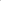 Merit Distinction P1: Describe interactive media products Evidence Evidence Evidence P1 The document could be created in variety of formats including word processed, presentation, audio or video report and should describe a minimum of three different existing interactive media products. The three different existing interactive media products should cover a range of the purposes covered in the teaching content. P1 The document could be created in variety of formats including word processed, presentation, audio or video report and should describe a minimum of three different existing interactive media products. The three different existing interactive media products should cover a range of the purposes covered in the teaching content. P1 The document could be created in variety of formats including word processed, presentation, audio or video report and should describe a minimum of three different existing interactive media products. The three different existing interactive media products should cover a range of the purposes covered in the teaching content. Pass Merit Distinction M1: Compare and contrast the use of different platforms and formats for delivering interactive media products Evidence 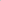 Evidence Evidence M1 The document could be created in a word processed or presentation format and should compare and contrast the use of different delivery platforms for at least three different interactive media products. The document should include images to illustrate the comparisons and contrasts. The document must give detailed reviews of the products and compare how the products differ depending upon the delivery platform and format being used. M1 The document could be created in a word processed or presentation format and should compare and contrast the use of different delivery platforms for at least three different interactive media products. The document should include images to illustrate the comparisons and contrasts. The document must give detailed reviews of the products and compare how the products differ depending upon the delivery platform and format being used. M1 The document could be created in a word processed or presentation format and should compare and contrast the use of different delivery platforms for at least three different interactive media products. The document should include images to illustrate the comparisons and contrasts. The document must give detailed reviews of the products and compare how the products differ depending upon the delivery platform and format being used. Pass Merit Distinction P3: Produce a plan for the creation of the interactive media product from the generated ideas Evidence Evidence Evidence The production plan should include appropriate deadlines for the following: P3  Design phase  Creation phase  Testing phase The production schedule can be presented in word processed document, spreadsheet or project software. The document should clearly show varied aspects of the production process (i.e. tasks, resource, timescales, milestones) The production plan should include appropriate deadlines for the following: P3  Design phase  Creation phase  Testing phase The production schedule can be presented in word processed document, spreadsheet or project software. The document should clearly show varied aspects of the production process (i.e. tasks, resource, timescales, milestones) The production plan should include appropriate deadlines for the following: P3  Design phase  Creation phase  Testing phase The production schedule can be presented in word processed document, spreadsheet or project software. The document should clearly show varied aspects of the production process (i.e. tasks, resource, timescales, milestones) Pass Merit Distinction P2: Generate ideas for a new interactive media product for a client brief *Synoptic assessment from Unit 2 Pre-production and planning Evidence Evidence Evidence The outline ideas for the new interactive media product can be presented in a written or video format. The outline ideas must include: P2 A specification document that identifies: o The purpose
o Target audience
o Client needs
o User needs
o Delivery format
o Platforms for use on The evidence should include:  Outline designs  A mood board  Navigation map Storyboards The outline ideas for the new interactive media product can be presented in a written or video format. The outline ideas must include: P2 A specification document that identifies: o The purpose
o Target audience
o Client needs
o User needs
o Delivery format
o Platforms for use on The evidence should include:  Outline designs  A mood board  Navigation map Storyboards The outline ideas for the new interactive media product can be presented in a written or video format. The outline ideas must include: P2 A specification document that identifies: o The purpose
o Target audience
o Client needs
o User needs
o Delivery format
o Platforms for use on The evidence should include:  Outline designs  A mood board  Navigation map Storyboards Pass Merit Distinction M2: Explain the legal and ethical issues relating to product idea. D1: Justify the planned interactivity and range of media content to meet a client brief Evidence Evidence Evidence Your evidence must include industry standard pre-production documents as shown below: M2 Annotated designs and layouts for a minimum of six pages
Accurate navigation maps
Annotated visualisation diagrams of screens and pages that clearly show: o All elements and assets
o Colour schemes and font styles oInteractive elements
o Sources for content Considerations of the relevant legal and ethical issues that affect the interactive media product including accessibility issues. o Benefits of using interactive elements o Limitations that will affect product D1
including: Justifications of designs and content related to the client and target audience needs Your evidence must include industry standard pre-production documents as shown below: M2 Annotated designs and layouts for a minimum of six pages
Accurate navigation maps
Annotated visualisation diagrams of screens and pages that clearly show: o All elements and assets
o Colour schemes and font styles oInteractive elements
o Sources for content Considerations of the relevant legal and ethical issues that affect the interactive media product including accessibility issues. o Benefits of using interactive elements o Limitations that will affect product D1
including: Justifications of designs and content related to the client and target audience needs Your evidence must include industry standard pre-production documents as shown below: M2 Annotated designs and layouts for a minimum of six pages
Accurate navigation maps
Annotated visualisation diagrams of screens and pages that clearly show: o All elements and assets
o Colour schemes and font styles oInteractive elements
o Sources for content Considerations of the relevant legal and ethical issues that affect the interactive media product including accessibility issues. o Benefits of using interactive elements o Limitations that will affect product D1
including: Justifications of designs and content related to the client and target audience needs Pass Merit Distinction P4: Create the planned interactive product M3: Create a graphical user interface combining media elements with user interactivity D2: Demonstrate optimisation techniques across the interactive media product Evidence Evidence Evidence P4 You must produce the materials required for the interactive media product and the final working interactive media product itself including the graphic user interface. M3
Your evidence must include relevant documentation that shows:  Creation of interactive media product showing the creation and use of aspects that create consistent page layouts and architecture (e.g. template, css, page styles)  Optimisation for use on the platforms stated to provide a high quality user experience  A final interactive media product of a high standard. D2 The product should:  Use appropriate software  Include a minimum of images and text  At least two forms of interactivity P4 You must produce the materials required for the interactive media product and the final working interactive media product itself including the graphic user interface. M3
Your evidence must include relevant documentation that shows:  Creation of interactive media product showing the creation and use of aspects that create consistent page layouts and architecture (e.g. template, css, page styles)  Optimisation for use on the platforms stated to provide a high quality user experience  A final interactive media product of a high standard. D2 The product should:  Use appropriate software  Include a minimum of images and text  At least two forms of interactivity P4 You must produce the materials required for the interactive media product and the final working interactive media product itself including the graphic user interface. M3
Your evidence must include relevant documentation that shows:  Creation of interactive media product showing the creation and use of aspects that create consistent page layouts and architecture (e.g. template, css, page styles)  Optimisation for use on the platforms stated to provide a high quality user experience  A final interactive media product of a high standard. D2 The product should:  Use appropriate software  Include a minimum of images and text  At least two forms of interactivity Pass Merit Distinction P5: Conduct testing on the finished interactive media product. Evidence Evidence Evidence Your evidence must include: P5 Detailed test plan o Test each page/screen work o All functionality works
o Readability
o Usability o Accessibility
Target audience feedback Client feedback Audience and client feedback evidence could take the form of: Questionnaires
Interviews Your evidence must include: P5 Detailed test plan o Test each page/screen work o All functionality works
o Readability
o Usability o Accessibility
Target audience feedback Client feedback Audience and client feedback evidence could take the form of: Questionnaires
Interviews Your evidence must include: P5 Detailed test plan o Test each page/screen work o All functionality works
o Readability
o Usability o Accessibility
Target audience feedback Client feedback Audience and client feedback evidence could take the form of: Questionnaires
Interviews For PASS have you:
(as a minimum you have to show you can meet every pass criterion to complete the unit) Where can your tutor find the evidence? Give page no(s)/digital timings, etc. P1: Described interactive media products P2: Generated ideas for a new interactive media product for a client brief P3: Produced a plan for the creation of the interactive media product from the generated ideas P4: Created the planned interactive product P5: Conducted testing on the finished interactive media product 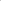 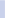 For Merit have you: Where can your tutor find the evidence? Give page no(s)/digital timings, etc. Where can your tutor find the evidence? Give page no(s)/digital timings, etc. M1: Compared and contrast the use of different platforms and formats for delivering interactive media products M1: Compared and contrast the use of different platforms and formats for delivering interactive media products M1: Compared and contrast the use of different platforms and formats for delivering interactive media products M2: Explained the legal and ethical issues relating to product idea. M2: Explained the legal and ethical issues relating to product idea. M2: Explained the legal and ethical issues relating to product idea. M3: Created a graphical user interface combining media elements with user interactivity M3: Created a graphical user interface combining media elements with user interactivity M3: Created a graphical user interface combining media elements with user interactivity 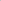 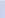 For Distinction have you: Where can your tutor find the evidence? Give page no(s)/digital timings, etc. Where can your tutor find the evidence? Give page no(s)/digital timings, etc. D1: Justified the planned interactivity and range of media content to meet a client brief D1: Justified the planned interactivity and range of media content to meet a client brief D1: Justified the planned interactivity and range of media content to meet a client brief D2: Demonstrated optimisation techniques across the interactive media product D2: Demonstrated optimisation techniques across the interactive media product D2: Demonstrated optimisation techniques across the interactive media product 